XXXVII CONCURSO NACIONAL DE FOTOGRAFÍA “LIBRE EXPRESIÓN” 2023 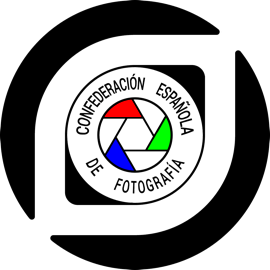 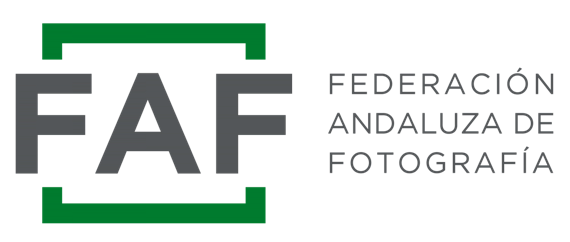 Nº DE REGISTRO: E- CEF/ E-2023-06                                  Nº DE REGISTRO: E-FAF/ E-2023-04El Club Fotográfico 76 Juan Rivera Puerto Real, con la colaboración de la Delegación de Cultura del Ayuntamiento de Puerto Real, convoca la Trigésimo Séptima Edición del Concurso Nacional de Fotografía Libre Expresión-2023, con las siguientes Bases: 1. Participantes. El ámbito del concurso es Nacional, de modo que podrán participar todos los aficionados y profesionales que lo deseen siempre que tengan residencia en España o en su caso pertenezcan a la CEF. Requisitos de la exposición IMAGEN Y REQUISITOS DE ENTRADA Esta exposición está abierta a cualquier persona; sin embargo, una entrada puede ser rechazada cuando el Patrocinador o los Organizadores de la Exposición, a su discreción razonable, creen que la entrada no cumple con las reglas de la exposición y estas condiciones de Entrada. No se requiere membresía en ninguna organización fotográfica. 2. Temas y Obras. El tema del concurso es libre con presentación en color, o monocromo, y con libertad de técnica. Se aceptan montajes siempre que todas las partes de la Fotografía sean del autor las imágenes no pueden incorporar elementos producidos por otra persona (por ejemplo, imágenes prediseñadas, imágenes o parte de otros descargados de Internet). Se podrá presentar un máximo de dos colecciones por autor, con tres o cuatro fotografías por colección, con coherencia interna. 3. Formato del concurso. a. Primera Fase. Las colecciones serán enviadas únicamente vía Internet (no se aceptará ninguna otra forma de participación). La inscripción y el envío de los archivos se realizará a través de wetransfer o por correo a la siguiente dirección de correo libre.expresion2023@gmail.com  con el documento de inscripción relleno a enviar con las fotos al correo. (esta cuenta de correo será anulada después de la celebración del concurso).  Las fotos deben de ir con el nombre de la colección y el numero de la foto 1, 2, 3 y 4 según el número de fotos por colección (3  o  4)No se admitirá en el archivo ningún nombre, firma ni marca de agua ni en la imagen ni en los metadatos que permita la identificación del autor de las fotografías. Los archivos se enviarán en modo JPG, con un máximo de 300 dpi y 1920 PPP en horizontal y 1080 PPP en vertical, ningún archivo podrá superar los 2 MB. El plazo de admisión será hasta el domingo 19 de marzo de 2023, a las 24:00 horas. b. Segunda Fase. La organización nombrará un Jurado de Admisión responsable de verificar que las solicitudes cumplen los requisitos establecidos en las presentes bases. Con posterioridad, el Jurado de Calificación, será el responsable de puntuar todas colecciones presentadas en esta convocatoria del concurso.  Las 15 colecciones mejor valoradas serán las que optarán directamente a los premios. A los autores de estas 15 colecciones preseleccionadas se les solicitará, vía e-mail, los ficheros digitales originales y se les dará instrucciones para las medidas y el formato de las copias en papel que deberán enviar al club, indicando en ese momento el plazo y la dirección para dicho envío. En su caso, previa petición expresa de los autores interesados, el CF-76 Juan Rivera podría imprimir a costa de los mismos autores las obras que hubieran resultado finalistas y debieran pasar a la segunda fase en formato de papel.  4. Cuota de Inscripción. Se establece una cuota de inscripción de 18€ por participante independientemente del número de colecciones presentadas. El importe de la inscripción se enviará a la cuenta ES34 3187 0082 1334 0632 5625 indicando el nombre del participante y en el asunto: “Cuota de participación en el concurso Libre Expresión de Puerto Real”.  5. Premios. Se concederán seis premios:  Primer Premio: Medalla de Oro CEF y 600 € en metálico.  Segundo Premio: Medalla de Plata CEF y 300 € en metálico.  Tercer Premio: Medalla de Bronce CEF y 150 € en metálico.  Cuarto Premio: Medalla de Oro FAF.  Quinto Premio: Medalla de Plata FAF.  Sexto Premio: Medalla de Bronce FAF. Desde el Séptimo hasta el Duodécimo clasificado obtendrán una mención CEF.Del Decimotercero al decimoquinto obtendrán mención FAF.Tres menciones FAF a los mejores clasificados del Club Fotográfico 76 Juan Rivera. Ningún participante con dos colecciones podrá optar a dos premios en metálico. En su caso, la mejor valorada obtendría premio y la segunda pasaría al orden posterior correspondiente.  Serán seleccionadas como máximo el 15 % de la totalidad de las obras presentadas incluidos los premios, que serán puntuadas con una aceptación FAF y con una aceptación CEF por cada una de las fotografías presentadas.  Los premios en metálico deben ser declarados a la agencia tributaria según la legislación vigente para lo que la organización expedirá un recibí de la cantidad a los ganadores para su justificación.  Ningún autor premiado podrá ser obligado a asistir a la entrega de premios, y no podrá ser destituido de su premio en caso de no acudir.  Las colecciones premiadas se considerarán adquiridas por el importe del premio otorgado y pasarán a formar parte de la colección de la Fototeca del club. El Club Fotográfico 76 Juan Rivera Puerto Real se reserva el derecho de utilizarlas citando siempre el nombre del autor y de acuerdo a la Ley de Propiedad Intelectual en vigor.  Los autores premiados firmarán un documento autorizando al Club Fotográfico 76 Juan Rivera Puerto Real a la reproducción de una nueva copia en caso de un futuro deterioro o daño de alguna de sus fotografías premiadas. Las 12 colecciones no premiadas serán devueltas a sus autores sin cargo alguno, una vez finalice la exposición.  5. Calendario. Último día de recepción de fotografías correspondientes a la primera fase, el día 19 de marzo a las 24:00 horas. Comunicación de los finalistas del concurso, el día 5 de abril. Último día de recepción de fotografías correspondientes a la segunda fase el día 20 de abril. El fallo Público del jurado será el sábado 29 de abril a las 10:00 horas en el Centro Cultural San José de Puerto Real, situado en la Calle Real núm. 96 La entrega de premios se realizará el viernes 19 de mayo de 2023, a las 19:00 horas, día de la inauguración de la exposición de las 15 colecciones seleccionadas en el mismo lugar.  6. Jurado. El Club Fotográfico 76 Juan Rivera Puerto Real invitará como miembros del Jurado de calificación a personas acreditadas del mundo de la fotografía. La decisión del Jurado será inapelable, comunicándose a todos los participantes premiados y finalistas con antelación suficiente al acto de entrega de premios.  Como es tradición en nuestro certamen, los miembros del jurado aportarán una muestra de su propia obra fotográfica para exponer durante el proceso de esta XXXVII edición del Concurso Libre Expresión. Esta primera exposición de los jurados se abrirá al público desde el viernes 28 de abril al 12 de mayo en el Centro cultural San José. Y se inaugurará ese mismo día, a las 19:00 horas con la intervención presencial de los propios jurados que nos hablarán sobre su obra expuesta en esta muestra.  7. Exposición de las colecciones finalistas. Se llevará a cabo una exposición con las colecciones premiadas y finalistas. La exposición quedará inaugurada oficialmente el viernes 19 de mayo 2023 a las 19:00 en el Centro cultural San José de Puerto Real. Y estará expuesta hasta el domingo 18 de junio de 2023. En el acto de inauguración se llevará a cabo la entrega de premios de esta  XXXVII edición del concurso Libre Expresión. 8. Garantías. Al aceptar participar en el concurso los fotógrafos garantizan que son los creadores y propietarios de la totalidad del trabajo que presentan y que no han renunciado a ningún derecho moral o legal sobre sus fotografías, y se responsabilizan totalmente de que no existan derechos de terceros en las obras presentadas, así como toda posible reclamación por derechos de imagen. Los autores premiados y finalistas aceptan que su obra pueda ser expuesta y que pueda reproducirse en cualquier medio de ámbito mundial, incluidos catálogos e Internet, con la finalidad de promocionar y difundir este concurso, sin que ello conlleve ningún pago al fotógrafo. La propiedad intelectual de las fotografías premiadas será mantenida en todo momento por el autor y siempre que se use una de sus fotografías, se hará constar su nombre. La organización pondrá el máximo cuidado en la conservación y devolución de las fotografías, pero no responderá de las posibles pérdidas, sustracciones o deterioros que sufran las mismas, atribuibles a los medios de transporte. El resto de material digital recibido en la primera fase será destruido. Este concurso tiene el reconocimiento de la CEF y es puntuable para la obtención de los títulos de Artista, Excelencia y Maestro de la CEF y FAF, por ello, el concursante concede la autorización a  los organizadores y a sus organismos superiores FAF y CEF, para  que sus datos personales sean mecanizadas, siempre en el ámbito  exclusivo de la divulgación artística de sus obras, y para la  publicación de sus méritos y premios destinados para la obtención de  distinciones CEF y FAF. 9. Aceptación de las Bases. Los organizadores y concursantes, por el hecho de organizar y participar respectivamente, se someten al reglamento de reconocimientos de la FAF y CEF, a las presentes bases. Si alguna situación no estuviera contemplada por estas normas, será estudiada por la organización, quien podrá consultar en la FAF y CEF, que resolverá en sus reuniones de Junta Directiva.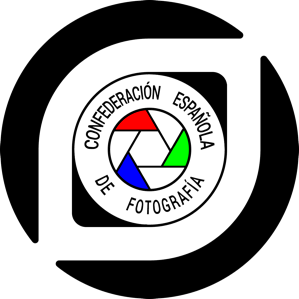 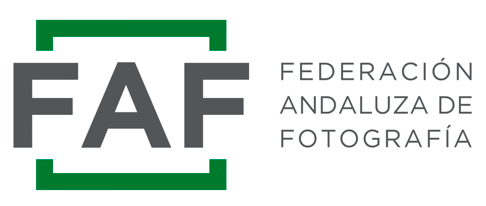 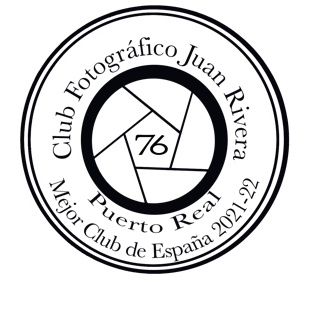 